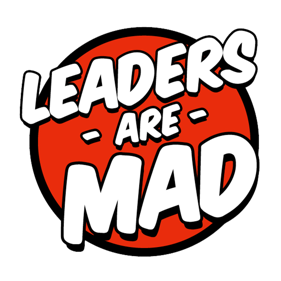 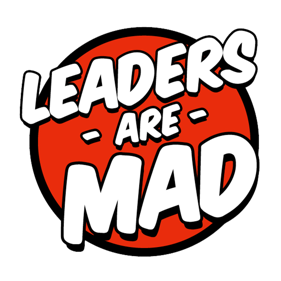 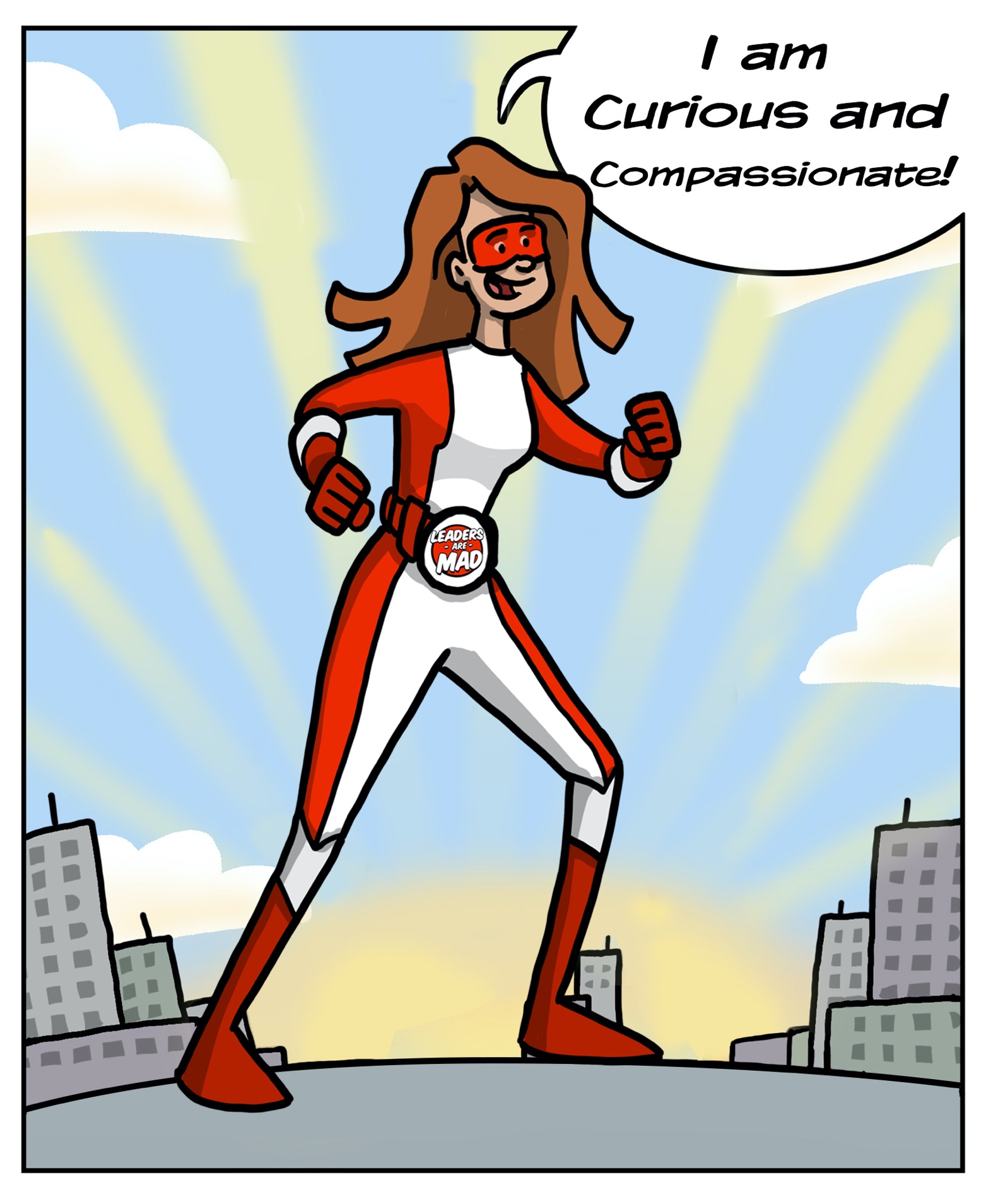 “It’s not hard to make decisions once you know what your values are” - Roy. E. Disney.	This exercise will help you to identify your core values. Our values influence what we do, how we think and how we feel about the world around us. When we do or see things that go against our values we feel compromised and have strong emotional responses such as sadness, frustration or even anger. We can become dysregulated, stressed and this affects our performance. When we live life in a way that aligns with our values we feel authentic, fulfilled and happy. We become regulated and integrated.Understanding your values enables you to understand what drives and motivates you and clarifies what and who you want to avoid in life. Clarity can help you to choose roles, activities and people that encourage you to be your Highest Potential Self. Your values may change over time, as you develop and grow. This exercise will give you your core values as you are at this moment in life. It is worth reviewing this exercise every few years to check in with your core values, particularly after major events in your life which may influence the way you view life.Values Step 1 – Life Experience ReviewThis first exercise is simply to think about your life experience and use this to drive out some initial value ideas. It can help to think about this based on a timeline of your life. What were the particularly low or highly satisfying times of your life? Using your gut instinct plot with an X the most meaningful moments.Once you have read through page 3 and have considered these meaningful moments. Brainstorm your Values in Step 2, on page 4.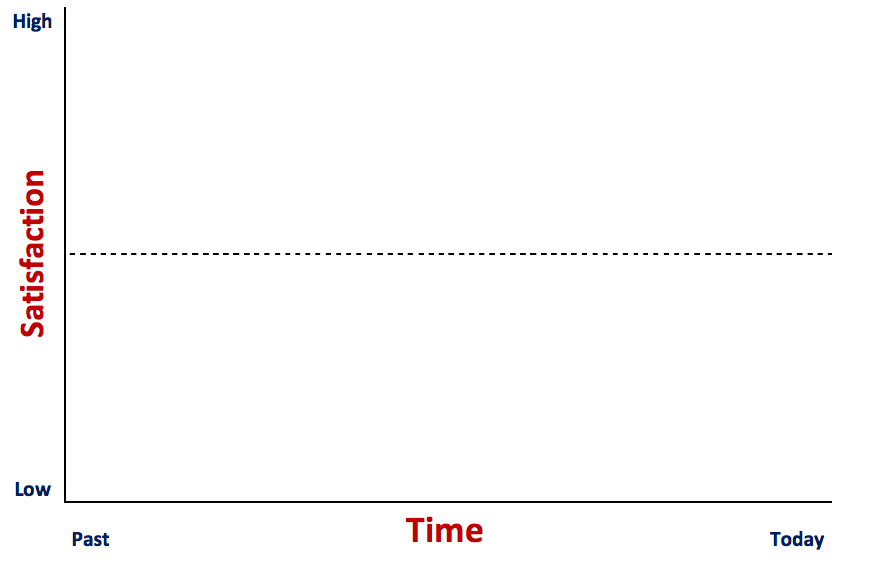 High Satisfaction Experiences Consider the times when you were highly satisfied - positive experiences that stands out…What was happening to you? What was going on? What values were you honoring then? Low Satisfaction experiencesNow, go in the opposite direction; consider a time when you got angry, frustrated, or upset. What was going on? What were you feeling? Now flip those feelings around. What value is being suppressed? Listed below are some examples of potential Values starting with the letter – C. (Because you know I love a C Word). You may even spot some Superpowers in here  This list is here just to give you an idea of the sort of things that can be values. DONOT merely choose from this list.Values Step 2 – BrainstormingDON'T: Worry about whether it's a 'value' right now, just use whatever words or phrases make sense to youJudge your answers - or 'cherry-pick' values you think you should have.Values Step 3 – Chunk Your Values into Related Groups Combining all the answers from step 2, you now have a master list of values. Maybe there are between 20 and 50 values on your list. That’s too many for you to work with. Your next step is to group these values under related themes. ●  Values like accountability, responsibility, and timeliness are all related. ●  Values like learning, growth, and development relate to each other. ●  Connection, belonging, and intimacy are, too. Group them together. What common themes do you notice? Identify these themes and list up to 10 Core Values: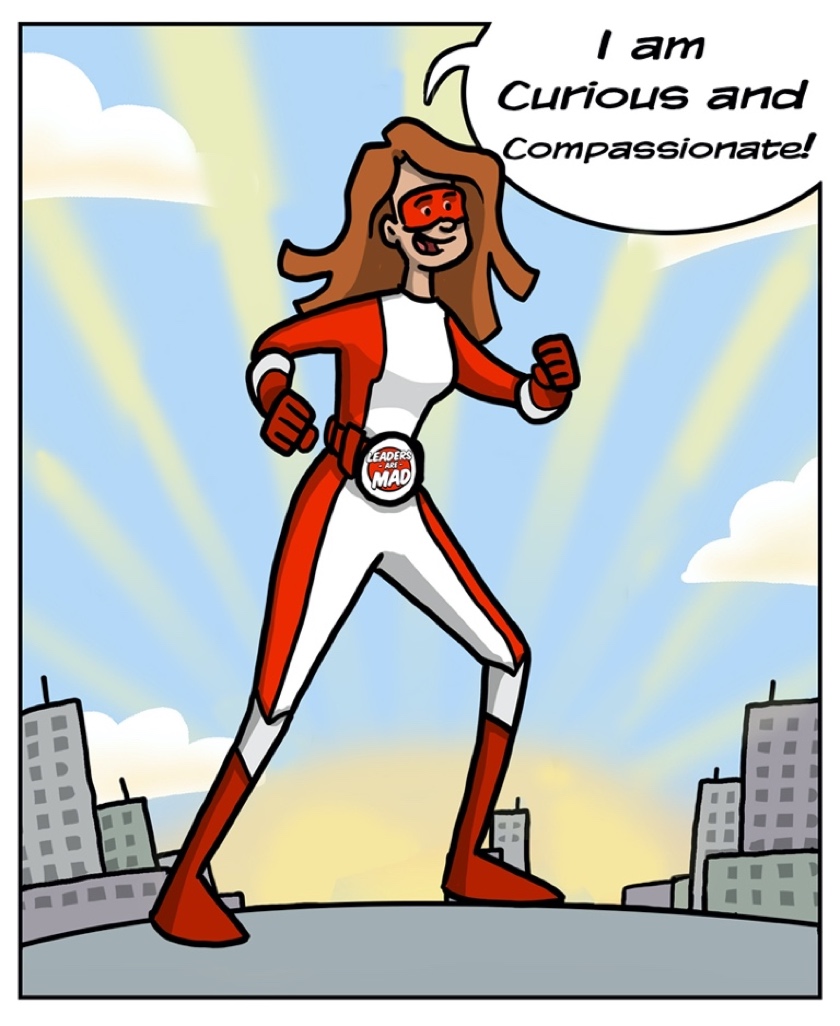 Values Step 4 – PrioritisationFor each value ask yourself the following questions to help you reduce this list to just your top 3 to 5 core values. It may help to talk to a friend or coach to walk you through this. ●  What is really important to me about that? Look for deeper values. ●  Could I live without it? ●  Does it compel me even in the face of adversity and difficulty? Using the table below write in your final values and create a definition for each one which is meaningful to you.Values Step 5 – Review and Wrap-upHere are some final questions to help gain the most from completing this exercise.What did you learn about yourself during this exercise? 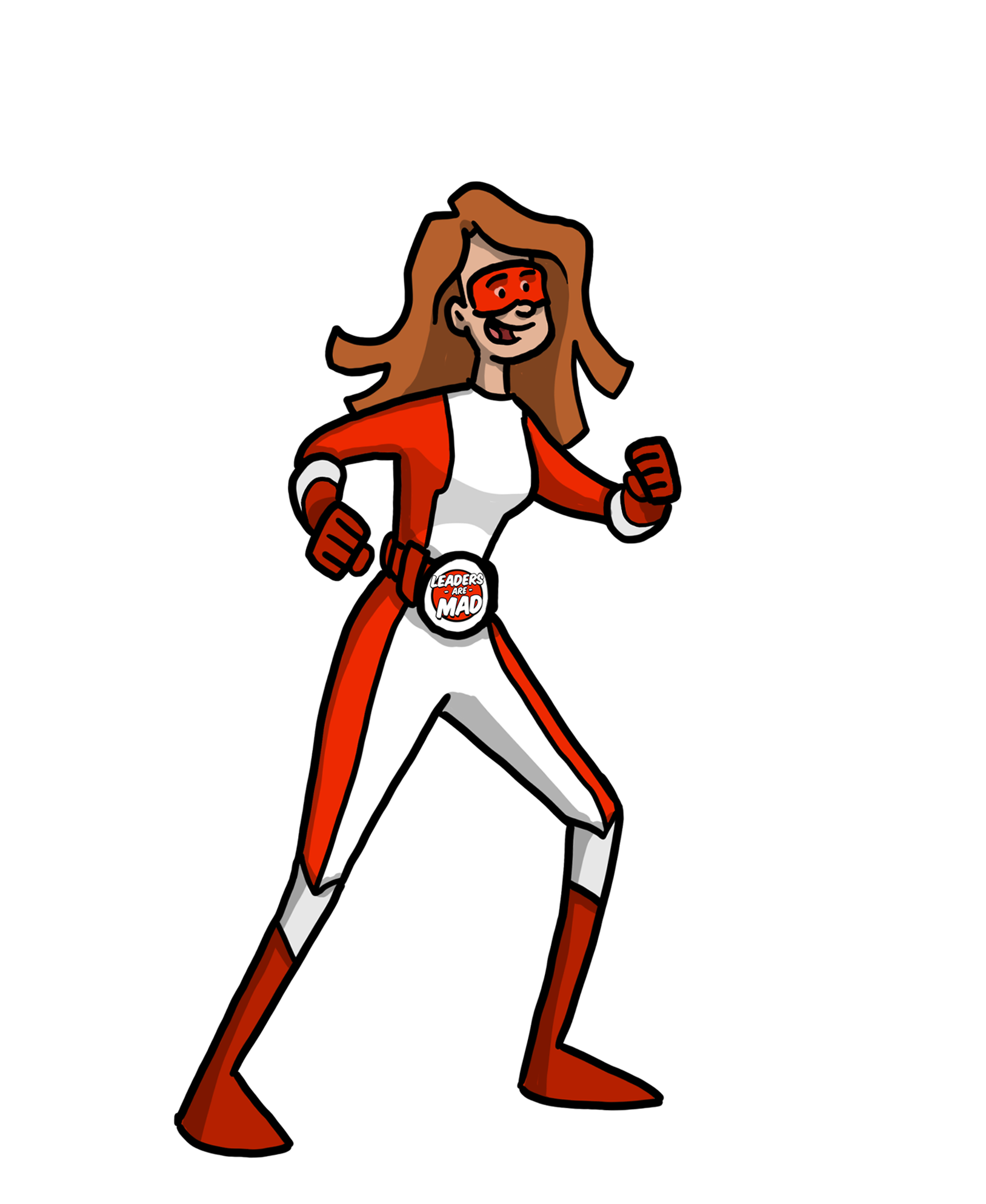 2. What could you do differently to align your life (even) more with your values? What could you stop doing? What could you do less of? What could you do more of? What could you continue doing?	What could you start doing?	………………………………………………………………………………………………………………………………………………………………………………………………………………………………………………………………………………………………………………………………………………………………………………………………………………………………………………………………………………………………………………………………………………………………………………………………………………………………………………………………………………………………………………………………………………………………………………………………………………………………………………………………………………………………………………………………………………………………………………………………………………………………………………………………………………………………………………………………………………………………………………………………………………………………………………………………………………………………………………………………………………………………………………………………………………………………………………………………………………………………………………………………………………………My Core ValuesWhat Each Value Means To Me1.2.3.4.5.My Core ValuesHow aligned am I currently?1.2.3.4.5.